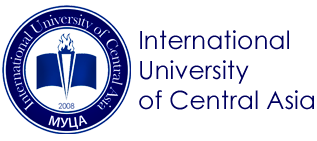 СТУДЕНЧЕСКИЙ НАУЧНО-ПРАКТИЧЕСКИЙ КРУГЛЫЙ СТОЛ Тема:«Роль маркетинговых исследований в развитии бизнеса»Маркетинговые исследования необходимы в любом бизнесе. Ведь добиться успеха в предпринимательской деятельности можно лишь при наличии достаточного объема достоверной информации, необходимой для эффективной организации этой деятельности. Чтобы планировать выход на новые рынки или расширение рынков сбыта нужно знать существующий спрос, особенности целевой аудитории, политику конкурентов, емкость и динамику изменения интересующего рынка, макроэкономическую и политическую ситуацию в стране. Принятие решений в сфере маркетинговой деятельности в большинстве случаев осуществляется в условиях риска и неопределенности. Маркетинговые исследования нужны для: получения определенных преимуществ перед конкурентами; снижения риска; оценки позиции фирмы на рынке; определения отношения потребителей к товару, и фирме в целом; координации стратегии деятельности на рынке; оптимизации затрат и результатов.Научные исследования студентов проведены в рамках курса «Маркетинговые исследования» под руководством доцента Абдукаримовой А.А.; и курса «Бизнес-статистика» под руководством доцента Мамбетовой. Результаты получены на основе собственных и самостоятельных исследований  научной работы.Место проведения: Международный Университет в Центральной Азии (МУЦА), г. Токмок, ул. Шамсинская 2. Дата проведения: 25.11.2019. Время: 13:00 – 15:30.  Конференц-зал, 214. Участники: Студенты программы «Управление бизнесом», приглашенные гости.                                             ПрограммаРегистрация участников: 12:30 – 13:00 Работа научно-практического круглого стола, конференц-зал, 214 13:00 -     15:30.          Приветственное слово: Президент МУЦА, профессор Джон Кларк                                           Глава программы «Управление бизнесом» -                                            к.э.н.,  доцент Абдукаримова А.А.Модератор: Аббасова Сабина, ВА-116.Время выступлений с докладом – 10 мин. Тема докладаДискуссия  Подведение итогов и вручение сертификатов Оргкомитет:           Модератор Аббасова Сабина, ВА-116 abbasova_s@iuca.kgЧлены оргкомитета: А.А. Абдукаримова, abdukarimova_a@iuca.kgА.Т. Кулматова, kulmatova_a@ iuca.kgКомитет по науке МУЦА osmonov_m@iuca.kg, dzhorobekova_a@iuca.kgabdrakhmanova_r@iuca.kg№Ф.И.О.Название работы1.Омуралиева Асылай,ВА-117Предпочтение местного населения к услугам косметологических кабинетов2.Амантуров Эльдос,IR-117Using platforms for online shopping3.Асанов Азрет,ВА-117Удовлетворенность качеством доставки товаров через он-лайн покупки4.Джусупова Камила,ВА-117Отношение жителей г. Токмок к вакцинации против гриппа"5.Бахаутдинова Музайяна,  ВА-117, Ястребова ВикторияВА-117Качество обслуживания покупателей в супермаркетах г. Токмок 6.Орузбаев Азамат, ВА-117Выявление уровня удовлетворенности студентов качеством предоставления услуг7.Шерекеева Сабина, ВА-117, Байбачаева Аделия ВА-117Определение потребностей женщин в декоративной косметике в г. Токмок8.Шерекеева Сабина,ВА-117Детальный анализ набора данных, связанных с бизнесом9.Макашова АлтынайВА-117Потребность студентов МУЦА в психологической консультации 10.Логунов ФедорГр. ВА-117Узнаваемость нового продукта компании "Абдыш-Ата" - NITRO